國美館梁永斐館長就職週年  感激回顧創新業務文化部所屬國立臺灣美術館在新任館長梁永斐的帶領下，儘管年中遭逢新冠肺炎的嚴峻挑戰一度對外休館，全館上下仍攜手同心地在各自業務範圍內開創新機，共同打造梁館長心目中「三好五共」的堅強團隊，並以「七大目標」戮力推進後疫時代的美術館創新服務。今(11月2日) 適逢梁館長就職滿週年，館方結合人事室固定於每季擴大館務會報辦理的生日同仁慶生活動，併同發表國美館2021創新業務回顧，一方面為梁館長領隊滿週年之國美館在後疫時代的吉光片羽留下精彩回顧，二方面也藉擴大館務集會的創新業務公開發表，加深加廣全館同仁對整體館務各方面的認識，更為未來的展望凝聚共識。 會場中，透過國美館創新業務回顧影片及紀實手冊，同仁們看到自上任以來即不斷強調跨專業整合創新推動館務的梁永斐館長，從立足在地的敦親睦鄰、策略聯盟做起，提出多元創新共融的服務面向，又放眼國際，在疫情期間持續引進國際大展，且盤點展覽、教育推廣及研究成果等資源，在休館期間不間斷提供豐富專業的美術館線上服務，並發揮個人運籌帷幄的募款能力，為志工隊籌措了新制服的製作經費，以及公建計畫陸續完成的硬體新形象展現等璀璨成就，同仁紛紛表示對於身為國美館的一份子更與有榮焉，而對未來也更有使命感了。梁永斐館長在週年致詞時表示，回顧這一年，最深刻的是，今年5月生病住院，美術館同仁到醫院探望我的心情。最快樂的是，召開國美館員工座談及針對社區鄰里的工程說明會，了解員工及社區民眾內心的想法。最緊張的是，攝影文化中心開館前一天，才終於臺北市政府的許可，以及今年初國際光影節因為疫情作品延遲到館，面臨可能無法如期開幕。最期望的是，所有工程能夠如質如期完成。最難過的是，我的秘書因病過世，由衷希望大家都能重視健康檢視的必要性。最感動的是，為志工隊募集志工制服資金，讓他們把國美館重要典藏林玉山的《蓮池》穿在身上。最後梁館長感性的表示，「集眾人之智才能成眾人之事」，國美館能在後疫時代締造一項項的美術館創新服務作為，實有賴於各組室同仁的合作與努力，特別在就職滿週年的這一天，除了利用擴大館務會報這樣的正式場合向全體同仁致上由衷的感謝，他也表示將帶著國美家族這個好團隊迎向更嶄新的未來，為國人提供更優質且創新的美術館服務。未來將持續以「三好」、「五共」打造優質的組織文化，強化七大目標的規劃及推動，後續將積極推動臺灣藝術史文化及攝影史的工作，推動同業異業結盟、多元跨域及無牆美術館的工作，完成「國美躍昇─邁向國際級美術館建構計畫」，打造國家級的「臺灣兒童藝術基地」，善用全國藝術資產，嘉惠全國民眾。此外，後續將善用科技加值，設置多感官藝術體驗區，辦理國際展覽，讓世界看到臺灣。新聞資料連結： https://reurl.cc/emkGoj 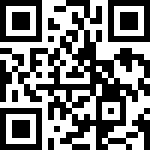 國美館梁永斐館長就職週年  感激回顧創新業務  業務承辦人：吳麗娟   電話：(04)23723552 #723新聞聯絡人：嚴碧梅   電話：(04)23723552 #123國立臺灣美術館官網：https://www.ntmofa.gov.tw/FB：https://www.facebook.com/ntmofa/IG：https://www.instagram.com/ntmofa_museum/開放時間：本館因應疫情狀況，暫調整為週二～日 09:00~17:00（週一休館）。館 址：403臺中市西區五權西路一段2號 服務電話：(04)2372-3552